SOLICITAÇÃO DE DISPENSA EM ESTÁGIO EM DOCÊNCIASolicito dispensa da realização do Estágio em Docência por já exercer atividade docente conforme Regulamento do Programa de Pós-graduação em Ciências Farmacêuticas, artigo 22:“O discente que comprovar experiência na docência como responsável por disciplinas ministradas em cursos de graduação em Instituições Públicas ou Privadas de Ensino Superior em Ciências Farmacêuticas ou áreas afins, pode solicitar dispensa do estágio, que será avaliada pelo Colegiado do Programa.”Anexar comprovantes.Cascavel, ____/____/________________________________________                    ________________________________Assinatura Discente				Assinatura Orientador (a)Parecer do Colegiado(   ) Deferido	(   ) Indeferido, Ata nº _______/_________ de _____/_____/________________________________________Assinatura Coordenador (a)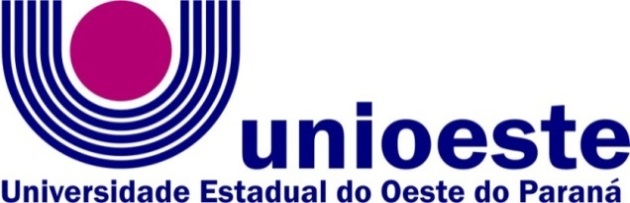  Centro de Ciências Médicas e Farmacêuticas - CCMF Campus de Cascavel-PR Rua Universitária, 2069 – CEP 85819110 – 55 45 3220-7290.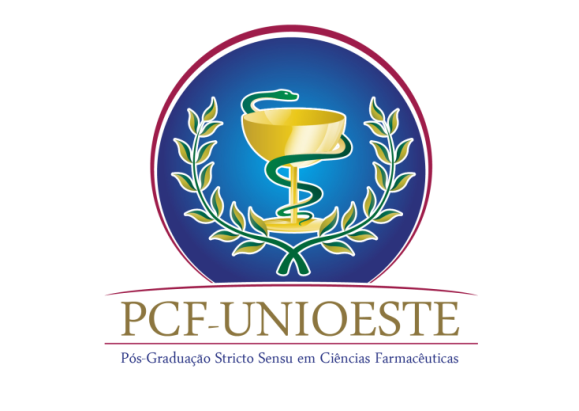 NOME DO DISCENTE:NOME DO ORIENTADOR:ATIVIDADE DOCENTE EXERCIDA:CURSO:INSTITUIÇÃO:TEMPO DE EXERCÍCIO DA ATIVIDADE DOCENTE: